Veuillez noter que la candidature au poste de Secrétaire général de M. Bruce GRACIE (Canada) est retirée.	Dr Hamadoun I. TOURÉ
	Secrétaire généralConférence de plénipotentiaires (PP-14)
Busan, 20 octobre - 7 novembre 2014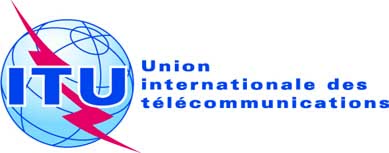 SÉANCE PLÉNIÈRERévision 1 au
Document 13-F23 octobre 2014Original: anglaisNote du Secrétaire généralNote du Secrétaire généralRETRAIT DE candidature au poste dE vice-Secrétaire généralRETRAIT DE candidature au poste dE vice-Secrétaire général